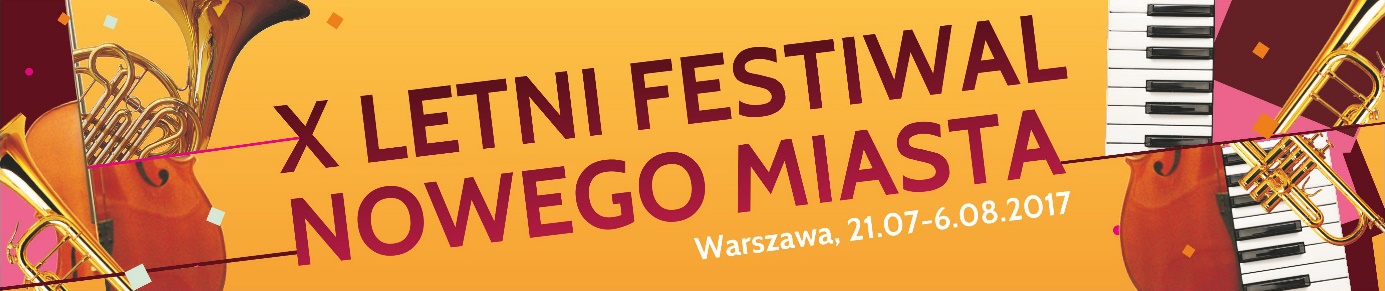 Program X Letniego Festiwalu Nowego MiastaKAMERALNE PIĄTKI (21.07, 28.07, 4.08) 21 lipca 2017godz.19:00 - Sala Prowincjalska klasztoru oo. Dominikanów, ul. Freta 10Paweł Kowalski - fortepian, słowoW programie:Fryderyk ChopinLarghetto z Koncertu fortepianowego f-moll op. 21Nokturn Fis-dur op. 15 nr 2Preludium fis-moll op. 28 nr 8Preludium g-moll op. 28 nr 22Fantasie-Impromptu cis-moll op. 66Mazurek f-moll op. 7 nr 3Mazurek e-moll op. 41 nr 2Mazurek D-dur op. 33 nr 2Mazurek cis-moll op. 63 nr 3Ballada F-dur op. 38Walc cis-moll op. 64 nr 2Walc Des-dur op. 64 nr 1Wielki Polonez As-dur op. 5328 lipca 2017 godz. 19:00 - Sala Prowincjalska klasztoru oo. Dominikanów, ul. Freta 10Royal String QuartetIzabela Szałaj-Zimak – I skrzypce
Elwira Przybyłowska – II skrzypce
Marek Czech – altówka
Michał Pepol – wiolonczelaW programie: 
G. Bacewicz – IV Kwartet smyczkowy
K. Szymanowski - II Kwartet smyczkowy op. 56H. M. Górecki - I Kwartet smyczkowy op. 624 sierpnia 2017 godz. 19:00 - Sala Prowincjalska klasztoru oo. Dominikanów, ul. Freta 10Harmonium DuoHubert Giziewski – akordeon
Iwo Jedynecki - akordeonW programie:
Andrzej Panufnik - Suita Staropolska 
Kujawiaki, oberek i ober śpiewany (opr. Maria Pomianowska)
Fantazja chopinowska (opr. Harmonium Duo) 
Stanisław Moniuszko – Prząśniczka 
Maria Szymanowska - Polonez f-moll 
Michał Kleofas Ogiński - Polonez a-moll 
Witold Lutosławski – Wariacje na temat PaganiniegoORKIESTROWE NIEDZIELE (23.07, 30.07, 6.08):23 lipca 2017godz. 14:00 – Kościół Stygmatów św. Franciszka ul. Zakroczymska 1Warsaw Camerata 
Zbigniew Pilch – skrzypce
Tytus Wojnowicz – obój
Paweł Kos-Nowicki – dyrygent W programie: 
J. B. Kleczyński - Concertino na skrzypce obój i orkiestrę
F. Janiewicz - III Koncert skrzypcowy
J. Elsner - Symfonia C-dur 30 lipca 2017 godz. 13:00 – Kościół Nawiedzenia Najświętszej Marii Panny ul. Przyrynek 2Zespół Muzyki Dawnej PER IL BASSOJakub Kościukiewicz – wiolonczela barokowa, kierownictwo artystyczneJoanna Piszczorowicz – skrzypce barokoweMałgorzata Góraj – skrzypce barokowePiotr Młynarczyk – viola da gambaSzymon Józefowski – fagot barokowyEwa Mrowca – klawesynMaria Wilgos – teorbaW programie: 
A. Jarzębski - Canzoni e concerti (z zachowanego rekopisu w zbiorach Ossolineum we Wrocławiu)ChromaticaConcerto SecundoConcerto PrimoConcerto TerzoConcerto QuadroCantate DominoTamburettaCanzon QuartaBerlinesaNorimbergaKönigsbergaSpandesaKüstrinellaCanzon Quinta6 sierpnia 2017 godz. 13:00 - Kościół p.w. św. Jacka, ul. Freta 10Warsaw Camerata 
Jerzy Wołochowicz – wiolonczela
Jerzy Maksymiuk -  dyrygent W programie: 
G. Bacewicz - Koncert na orkiestrę
J. Wołochowicz - Pezzo per cello solo e archi*
J. Maksymiuk - Vers per archi
W. Kilar - Orawa*prawykonanie światoweFestiwal współfinansowany przez m.st. Warszawa oraz Stowarzyszenie Autorów ZAiKSOrganizator: Nowa Orkiestra Kameralna, Richard Berkeley – prezesWspółpraca: Warsaw Camerata, Grupa Strategia, Kancelaria Adwokacka Marek Małecki, PianoSalon, Steinway&SonsPatroni medialni: Magazyn Presto, Centrum Informacji Muzycznej polmic.pl, Polskie Radio RDCDyrektor Artystyczny: Paweł Kos-Nowicki
www.lfnm.pl